SPREMEMBA OSEBNIH PODATKOV OTROK OZ. STARŠEVV skladu z Zakonom o vrtcih in Pravilnikom o zbiranju in varstvu osebnih podatkov na področju predšolske vzgoje, z veljavnimi predpisi s področja varstva osebnih podatkov, v vrtcu zbiramo in hranimo osebne podatke otrok in staršev (ime, priimek in naslov prebivališča otroka in staršev, državljanstvo otroka, datum, kraj in država rojstva ter spol otroka, EMŠO otrok, kontaktni naslov, telefonsko številko ali naslov elektronske pošte osebe, ki je strokovnemu delavcu dosegljiva med otrokovim bivanjem v vrtcu ter zdravstvene posebnosti otroka). Podatke ste nam posredovali na vlogi za sprejem otroka v vrtec, spremembe osebnih podatkov pa ste nam dolžni javiti najkasneje v 7 dneh od nastanka spremembe. Prosimo vas, da v primeru sprememb osebnih podatkov izpolnite spodnji obrazec in ga oddate v vrtcu ali v tajništvu.Ime in priimek otroka: ______________________________    Datum rojstva: ______________Vrtec: ____________________Sprememba podatkov: OTROK: 
Vrsta podatka*: __________________________________________________________Stari podatek: ____________________________________________________________Novi podatek: ____________________________________________________________MATI: 
Vrsta podatka*: __________________________________________________________Stari podatek: ____________________________________________________________Novi podatek: ____________________________________________________________OČE: 
Vrsta podatka*: __________________________________________________________Stari podatek: ____________________________________________________________Novi podatek: ___________________________________________________________V primeru spremembe naslova zapišite ali gre za stalni ali začasni naslov.V ___________________, dne__________________Podpis staršev oz. zakonitih zastopnikov: __________________Sprejeto dne: ________________        Vnos spremembe (datum in podpis): _____________V zvezi z danimi podatki, ki se obdelujejo, imate pravico, da: zahtevate vpogled in popravek, blokiranje, izbris ali omejitev obdelave osebnih podatkov ali podate ugovor zoper obdelavo in prenosljivost osebnih podatkov, kjer zakon ne določa drugače, in sicer s pisnim obvestilom na naslov Osnovna šola Veržej, Puščenjakova ul. 7, 9241 Veržej ali elektronskim sporočilom na naslov info@vrtec-verzej.si,vložite pritožbo pri nadzornemu organu, če menite, da obdelava osebnih podatkov krši Splošno uredbo o varstvu podatkov.Podatki se bodo obdelovali zgolj v opredeljene namene. Obdelava poteka skladno z opredeljeno zakonodajo, določbami nacionalnega zakona o varstvu podatkov in Splošne uredbe o varstvu podatkov.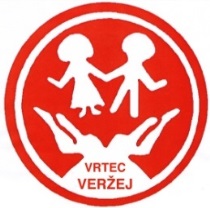 VRTEC  VERŽEJPuščenjakova ulica 8, 9241 VeržejGSM: 051 600 980  spletna stran: www.vrtec-verzej.sie-mail: info@vrtec-verzej.si